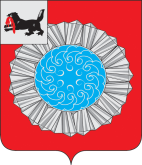 Российская  ФедерацияИркутская областьСлюдянский муниципальный районДУМА СЛЮДЯНСКОГО МУНИЦИПАЛЬНОГО РАЙОНАР Е Ш Е Н И Ег. СлюдянкаПринято районной Думой 28  октября 2021 года  О досрочном прекращении полномочийаудитора Контрольно – счетной палатыСлюдянского муниципального района      Рассмотрев заявление аудитора Контрольно–счетной палаты Слюдянского муниципального района Малаховой Ларисы Юрьевны о расторжении трудового договора, на основании статьи 80 Трудового Кодекса РФ, Федерального закона от 06.10.2003г. № 131-ФЗ «Об общих принципах организации местного самоуправления в Российской Федерации», статьи 19 Федерального закона от 02.03.2007г. № 25-ФЗ «О муниципальной службе в Российской Федерации», Федерального закона от 07.02.2011г. № 6-ФЗ «Об общих принципах организации и деятельности контрольно-счетных органов субъектов Российской Федерации и муниципальных образований», руководствуясь статьями 31, 48 Устава Слюдянского муниципального района, зарегистрированного постановлением Губернатора Иркутской области от 30.06.2005г. №303-п,  регистрационный №14-3,РАЙОННАЯ ДУМА РЕШИЛА:1. Прекратить досрочно полномочия аудитора Контрольно – счетной палаты Слюдянского муниципального района Малаховой Ларисы Юрьевны.2. Настоящее решение разместить на официальном сайте администрации Слюдянского муниципального района http://www.sludyanka.ru в разделе «Муниципальные правовые акты».3. Настоящее решение вступает в силу с момента подписания.Председатель ДумыСлюдянского муниципального района                                             А.В. Николаевот  28 октября 2021 года  № 60 – VII рд